考生报名号：                          准考证编号：                          （由招生单位填写）考生类别：□应届硕士毕业生   □往届硕士毕业生报考类别：□非定向      □定向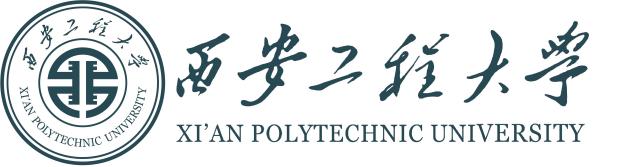 西安工程大学普通招考攻读博士学位研究生报名登记表考生姓名                身份证号（军官证号）                            报考单位代码及名称：      10709           西安工程大学                  报考学院代码及名称：                                                      报考专业代码及名称：                                                    研究方向代码及名称：                            报考导师                应试科目代码及名称：外 国 语(       )                                    业务课一(       )                                    业务课二(       )                                   填表日期           年        月       日申请材料清单（请列出所提交材料的名称及所在页码）说明：1.本报名登记表系西安工程大学博士报名材料，请考生本人严格按照填写要求，如实、准确、详细、完整填写下列信息，此处需把报考学院规定其他材料一并整合到本Word中，提供虚假材料者，一经发现即取消考生报考或录取资格。2.请严格按照本表格式整合，不要擅自改变本表材料顺序（上述材料清单表格可根据内容适当增删）。（1）《博士学位研究生网上报名信息简表》。该表由研招网生成，下载打印后由考生本人签字确认，考生所在单位签署意见并加盖公章。（2）报名申请表西安工程大学招收博士研究生报名申请表（3）专家推荐信报考攻读西安工程大学博士学位研究生专家推荐信致考生：考生必须向西安工程大学提交两份《专家推荐信》。考生在下栏中填好个人信息，将此表分送两位了解和熟悉自己的专家。考生姓名：                               考生电话：致推荐人：非常感谢您愿意为该考生做推荐人。请您对该考生以往科研工作及其学术水平、科研工作能力等作出评价。（4）学历学位证书或在学硕士证明提供本、硕阶段的毕业证书、学位证书和《教育部学历电子注册备案表》和《教育部学籍在线验证报告》如取得国外高校硕士学位的考生，须附加“教育部留学人员服务中心”的认证证书；应届毕业硕士生的学生证和应届硕士生证明。（5）本人身份证（或有效身份证明）扫描件，军人需另附军官证。（6）硕士阶段课程成绩单（7）硕士学位论文摘要（应届生除外）论文题目：指导教师：论文摘要和创新性总结：说明：可直接在本页编辑（8）近5年内公开发表的学术论文证明材料（9）二级甲等及以上医院体检合格证明（10）其他本人想补充的相关材料（若无，可不提交）序号申请材料名称页码姓名性别性别性别报考专业报考专业拟报考导师拟报考导师民族婚姻状况婚姻状况婚姻状况出生年月出生年月现居住地联系方式联系方式移动电话：             固定电话：              Email：移动电话：             固定电话：              Email：移动电话：             固定电话：              Email：移动电话：             固定电话：              Email：移动电话：             固定电话：              Email：移动电话：             固定电话：              Email：移动电话：             固定电话：              Email：移动电话：             固定电话：              Email：移动电话：             固定电话：              Email：移动电话：             固定电话：              Email：移动电话：             固定电话：              Email：移动电话：             固定电话：              Email：移动电话：             固定电话：              Email：报考类别(对应打√)报考类别(对应打√)非定向非定向定向定向定向定向考生现学习/工作单位名称考生现学习/工作单位名称考生现学习/工作单位名称考生现学习/工作单位名称考生现学习/工作单位名称职务、职称(在校生填“学生”)职务、职称(在校生填“学生”)报考类别(对应打√)报考类别(对应打√)学习经历学习经历毕业/获学位院校所名称毕业/获学位院校所名称毕业/获学位院校所名称毕业/获学位院校所名称毕业/获学位院校所名称毕业/获学位院校所名称毕业/获学位院校所名称毕业/获学位院校所名称毕业/获学位专业名称毕业/获学位专业名称毕业/获学位专业名称毕业/获学位时间毕业/获学位时间专科专科本科本科硕士硕士硕士学位论文题目硕士学位论文题目简述近五年个人科研经历及成果（近五年发表学术论文、参与的主要科研项目和科研获奖等）简述近五年个人科研经历及成果（近五年发表学术论文、参与的主要科研项目和科研获奖等）简述近五年个人科研经历及成果（近五年发表学术论文、参与的主要科研项目和科研获奖等）简述近五年个人科研经历及成果（近五年发表学术论文、参与的主要科研项目和科研获奖等）简述近五年个人科研经历及成果（近五年发表学术论文、参与的主要科研项目和科研获奖等）简述近五年个人科研经历及成果（近五年发表学术论文、参与的主要科研项目和科研获奖等）简述近五年个人科研经历及成果（近五年发表学术论文、参与的主要科研项目和科研获奖等）简述近五年个人科研经历及成果（近五年发表学术论文、参与的主要科研项目和科研获奖等）简述近五年个人科研经历及成果（近五年发表学术论文、参与的主要科研项目和科研获奖等）简述近五年个人科研经历及成果（近五年发表学术论文、参与的主要科研项目和科研获奖等）简述近五年个人科研经历及成果（近五年发表学术论文、参与的主要科研项目和科研获奖等）简述近五年个人科研经历及成果（近五年发表学术论文、参与的主要科研项目和科研获奖等）简述近五年个人科研经历及成果（近五年发表学术论文、参与的主要科研项目和科研获奖等）简述近五年个人科研经历及成果（近五年发表学术论文、参与的主要科研项目和科研获奖等）简述近五年个人科研经历及成果（近五年发表学术论文、参与的主要科研项目和科研获奖等）申请人承诺申请人承诺本人保证所提交信息真实准确，并愿意承担信息虚假所带来的一切责任和后果。定向考生：本人已征得学习工作单位的同意，保证全日制在校学习时间至少为4年。申请人：                年     月    日   本人保证所提交信息真实准确，并愿意承担信息虚假所带来的一切责任和后果。定向考生：本人已征得学习工作单位的同意，保证全日制在校学习时间至少为4年。申请人：                年     月    日   本人保证所提交信息真实准确，并愿意承担信息虚假所带来的一切责任和后果。定向考生：本人已征得学习工作单位的同意，保证全日制在校学习时间至少为4年。申请人：                年     月    日   本人保证所提交信息真实准确，并愿意承担信息虚假所带来的一切责任和后果。定向考生：本人已征得学习工作单位的同意，保证全日制在校学习时间至少为4年。申请人：                年     月    日   本人保证所提交信息真实准确，并愿意承担信息虚假所带来的一切责任和后果。定向考生：本人已征得学习工作单位的同意，保证全日制在校学习时间至少为4年。申请人：                年     月    日   本人保证所提交信息真实准确，并愿意承担信息虚假所带来的一切责任和后果。定向考生：本人已征得学习工作单位的同意，保证全日制在校学习时间至少为4年。申请人：                年     月    日   本人保证所提交信息真实准确，并愿意承担信息虚假所带来的一切责任和后果。定向考生：本人已征得学习工作单位的同意，保证全日制在校学习时间至少为4年。申请人：                年     月    日   本人保证所提交信息真实准确，并愿意承担信息虚假所带来的一切责任和后果。定向考生：本人已征得学习工作单位的同意，保证全日制在校学习时间至少为4年。申请人：                年     月    日   本人保证所提交信息真实准确，并愿意承担信息虚假所带来的一切责任和后果。定向考生：本人已征得学习工作单位的同意，保证全日制在校学习时间至少为4年。申请人：                年     月    日   本人保证所提交信息真实准确，并愿意承担信息虚假所带来的一切责任和后果。定向考生：本人已征得学习工作单位的同意，保证全日制在校学习时间至少为4年。申请人：                年     月    日   本人保证所提交信息真实准确，并愿意承担信息虚假所带来的一切责任和后果。定向考生：本人已征得学习工作单位的同意，保证全日制在校学习时间至少为4年。申请人：                年     月    日   本人保证所提交信息真实准确，并愿意承担信息虚假所带来的一切责任和后果。定向考生：本人已征得学习工作单位的同意，保证全日制在校学习时间至少为4年。申请人：                年     月    日   本人保证所提交信息真实准确，并愿意承担信息虚假所带来的一切责任和后果。定向考生：本人已征得学习工作单位的同意，保证全日制在校学习时间至少为4年。申请人：                年     月    日   报考导师意见报考导师意见报考导师签字：                年     月    日     报考导师签字：                年     月    日     报考导师签字：                年     月    日     报考导师签字：                年     月    日     报考导师签字：                年     月    日     报考导师签字：                年     月    日     报考导师签字：                年     月    日     报考导师签字：                年     月    日     报考导师签字：                年     月    日     报考导师签字：                年     月    日     报考导师签字：                年     月    日     报考导师签字：                年     月    日     报考导师签字：                年     月    日     报考学院意见报考学院意见                     学院负责人签字：                年     月    日（章）                     学院负责人签字：                年     月    日（章）                     学院负责人签字：                年     月    日（章）                     学院负责人签字：                年     月    日（章）                     学院负责人签字：                年     月    日（章）                     学院负责人签字：                年     月    日（章）                     学院负责人签字：                年     月    日（章）                     学院负责人签字：                年     月    日（章）                     学院负责人签字：                年     月    日（章）                     学院负责人签字：                年     月    日（章）                     学院负责人签字：                年     月    日（章）                     学院负责人签字：                年     月    日（章）                     学院负责人签字：                年     月    日（章）推荐意见：                                推荐人签字：年     月    日推荐意见：                                推荐人签字：年     月    日推荐意见：                                推荐人签字：年     月    日推荐意见：                                推荐人签字：年     月    日推荐人职务或职称推荐人工作单位推荐人职务或职称推荐人电话/传真